                          БОЙОРОҠ                                                                 РАСПОРЯЖЕНИЕ           10 август 2022 йыл                         № 12                        10 августа 2022 годаО создании комиссии по осуществлению закупок           В соответствии с ч.2 ст.39 Федерального закона от 05.04.2013 №44-ФЗ «О контрактной системе в сфере закупок товаров, работ, услуг для обеспечения  государственных и муниципальных нужд», Положением о единой комиссии по определению поставщиков (подрядчиков, исполнителей) для заключения контрактов на поставку товаров, выполнение работ, оказание услуг для нужд сельского поселения Кунгаковский сельсовет муниципального района Аскинский район Республики Башкортостан:      1.Создать комиссию по осуществлению закупок путем проведения конкурентных процедур определения поставщика (подрядчика, исполнителя) для нужд сельского поселения Кунгаковский сельсовет муниципального района Аскинский район Республики Башкортостан (далее - комиссия) в следующем составе:- Суфиянов Фанил Филусович  –  глава администрации СП Кунгаковский сельсовет, председатель комиссии- Абдуллина Рима Ринатовна – начальник отдела бюджетного учета и отчетности по обслуживанию органов местного самоуправления (по согласованию), секретарь комиссии     - Исхаков Алмаз Ниязович – заведующий сектором по муниципальным закупкам                                                                                                                                                                                                                                                                                       Администрации МР Аскинский район РБ (по согласованию), член комиссии        2.Комиссия действует в порядке, установленном настоящим распоряжением и Положением о комиссии по закупкам для нужд сельского поселения Кунгаковский сельсовет.       3.Контроль исполнения настоящего распоряжения оставляю за собой.            Глава сельского поселения                                          Ф.Ф.СуфияновБАШҠОРТОСТАН РЕСПУБЛИКАҺЫАСҠЫН  РАЙОНЫМУНИЦИПАЛЬ РАЙОНЫНЫҢКӨНГӘК АУЫЛ СОВЕТЫАУЫЛ  БИЛӘМӘҺЕ ХАКИМИӘТЕ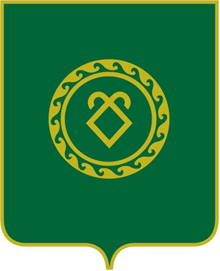 РЕСПУБЛИКА  БАШКОРТОСТАНАДМИНИСТРАЦИЯСЕЛЬСКОГО ПОСЕЛЕНИЯКУНГАКОВСКИЙ СЕЛЬСОВЕТМУНИЦИПАЛЬНОГО РАЙОНААСКИНСКИЙ РАЙОН